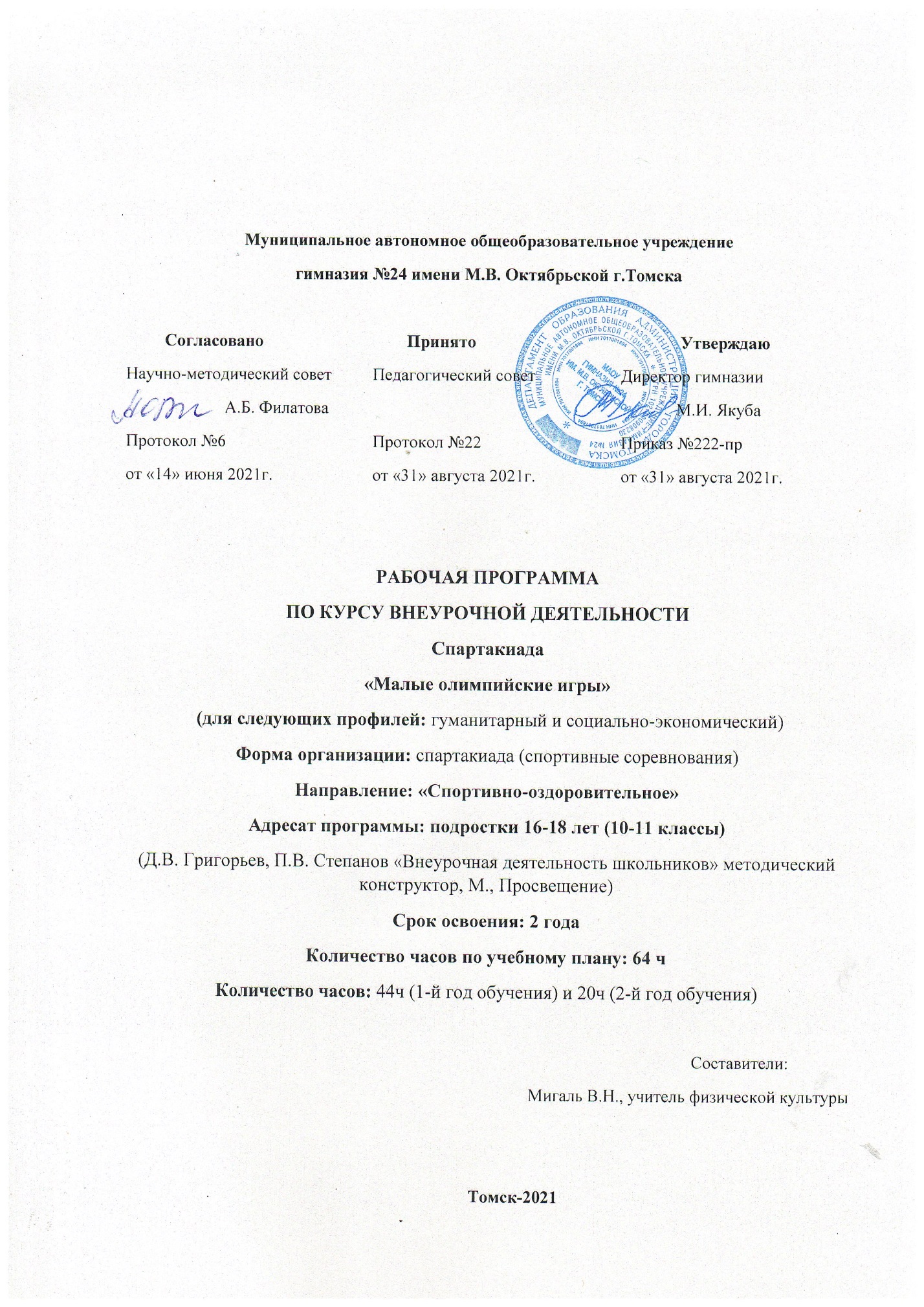 Муниципальное автономное общеобразовательное учреждениегимназия №24 имени М.В. Октябрьской г.ТомскаРАБОЧАЯ ПРОГРАММАПО КУРСУ ВНЕУРОЧНОЙ ДЕЯТЕЛЬНОСТИСпартакиада«Малые олимпийские игры» (для следующих профилей: гуманитарный и социально-экономический)Форма организации: спартакиада (спортивные соревнования)Направление: «Спортивно-оздоровительное»Адресат программы: подростки 16-18 лет (10-11 классы)(Д.В. Григорьев, П.В. Степанов «Внеурочная деятельность школьников» методический конструктор, М., Просвещение)Срок освоения: 2 годаКоличество часов по учебному плану: 64 чКоличество часов: 44ч (1-й год обучения) и 20ч (2-й год обучения)                                                                                                                       Составители:Мигаль В.Н., учитель физической культуры	Томск-2021Пояснительная запискаНормативно-правовое и инструктивно-методическое обеспечение Рабочая программа курса является частью ООП СОО гимназии. При разработке рабочей программы по курсу внеурочной деятельности  учитывались следующие нормативно-правовые документы:Конституция Российской Федерации (ст. 43, 44).Федеральный закон от 29.12.2012 N 273-ФЗ «Об образовании в Российской Федерации» (редакция от 02.06.2016г., с изм. и доп.., вступившими в силу с 01.07.2016г).ФГОС СОО (утвержден приказом Минобрнауки России от  6 октября 2009 года № 413 «Об утверждении и введении в действие федерального государственного образовательного стандарта среднего общего образования» (в редакции приказов Минобрнауки России от 17.05.2012 № 413, 29.12.2014 № 1645, от 31.12.2015 № 1578, от 29.06.2017 № 613).Письмо Министерства образования и науки РФ от 12 мая 2011г. №03-296 «Об организации неурочной деятельности при введении федерального государственного образовательного стандарта общего образования».Приказ Министерства просвещения РФ от 22 марта 2021г. №115 «Об утверждении Порядка организации и осуществления образовательной деятельности по основным общеобразовательным программам - образовательным программам начального общего, основного общего и среднего общего образования».Приказ Министерства науки и высшего образования РФ и Министерства просвещения РФ от 30 июня 2020г. №845/369 «Об утверждении Порядка зачета организацией, осуществляющей образовательную деятельность, результатов освоения обучающимися учебных предметов, курсов, дисциплин (модулей), практики, дополнительных образовательных программ в других организациях, осуществляющих образовательную деятельность.Постановление Главного государственного санитарного врача Российской Федерации от 28.09.2020г. №28 «Об утверждении санитарных правил СП 2.4. 3648-20 «Санитарно-эпидемиологические требования к организациям воспитания и обучения, отдыха и оздоровления детей и молодежи».Постановление Главного государственного санитарного врача Российской Федерации от 30.06.2020г. №16 «Об утверждении санитарно-эпидемиологических правил СП 3.1/2.4.3598-20 «Санитарно-эпидемиологические требования к устройству, содержанию и организации работы образовательных организаций и других объектов социальной инфраструктуры для детей и молодёжи в условиях распространения новой короновирусной инфекции (COVID-19)».Письмо Первого заместителя Министра просвещения РФ Д.Е.Глушко «Об организации работы общеобразовательных организаций» от 12.08.2020г. №ГД-1192/03».Приказ Министерства образования и науки Российской Федерации от 18 августа 2017г №09-1672 «О направлении методических рекомендаций».Примерная основная образовательная программа среднего общего образования, одобренная решением федерального учебно-методического объединения по общему образованию (протокол  от 28 июня 2016 г. № 2/16-з), сайт http://fgosreestr.ru/registry/primernaya-osnovnaya-obrazovatelnaya-programma-srednego-obshhego-obrazovaniya/.Примерная программа воспитания (одобрена решением федерального учебно-методического объединения по общему образованию (протокол от 2 июня 2020 г. № 2/20).Устав МАОУ гимназии №24 им. М.В. Октябрьской г. Томска.Программа развития гимназии №24 им. М.В. Октябрьской г. Томска.Основная общеобразовательная программа среднего общего образования МАОУ гимназии №24 им. М.В. Октябрьской г. Томска.Положение о формах обучения в МАОУ гимназии №24 им. М. В. Октябрьской г. Томска.Правила внутреннего распорядка МАОУ гимназии № 24 им. М.В. Октябрьской г. Томска.Положение об организации  образовательной деятельности с использованием электронного обучения и дистанционного образовательных технологий  при реализации основных общеобразовательных программ на всех уровнях образования гимназии.Д.В. Григорьев, П.В. Степанов. Программа  «Внеурочная деятельность школьников». Методический конструктор, М., Просвещение.Положение о рейтинговой оценке достижений и поощрениях обучающихся в номинации «Спортивные достижения».Данная рабочая программа курса внеурочной деятельности ориентирована на обучающихся 10-11 классов гимназии разных профилей (гуманитарного и социального экономического). Актуальность Концепция преподавания учебного предмета «Физическая культура» определяет ключевую задачу по обновлению содержания и используемых технологий в предметной области на уровне среднего общего образования как формирование у обучающихся компетенций по осознанному ведению здорового образа жизни, привычки к самостоятельным занятиям по развитию основных физических качеств, профилактике и укреплению здоровья. Цель рабочей программы  - популяризация здорового образа жизни обучающихся 10-11 классов гимназии посредством их участия в соревновательной деятельности, в т.ч. выполнение ими тестов Всероссийских спортивных соревнований (игр) школьников «Президентские состязания» и нормативов Всероссийского физкультурно-спортивного комплекса «Готов к труду и обороне» (ГТО).Задачи рабочей программы:- реализация программы на основе традиционных, прикладных и вновь развивающихся видов спорта, а также современных оздоровительных систем;- осуществление подготовки обучающихся к соревнованиям с оздоровительной, общеразвивающей, спортивной и практикоориентированной направленностью;- демонстрация обучающимися полученных компетенций через выполнение тестов Всероссийских спортивных соревнований (игр) школьников «Президентские состязания» и нормативов Всероссийского физкультурно-спортивного комплекса «Готов к труду и обороне» (ГТО);- привлечение обучающихся к участию в соревновательной деятельности разного уровня.Промежуточная аттестация предполагает использование рейтинговой оценки достижений обучающихся гимназии в спортивной активности, которая проходит 2 раза в год (в декабре и мае текущего учебного года) или 1 раз в календарный год в декабре.Критерии оценки номинации «Спортивные достижения»: результативность участия в спортивных мероприятиях различных уровней, олимпиаде по физической культуре, в т.ч. сдача норм ГТО.Видами морального поощрения обучающихся гимназии являются: - Награждение Дипломом 1, 2 или 3 степени в номинации.- Вручение сертификата участника рейтинговой оценки достижений в номинации.   - Благодарность за особые успехи в номинации. Обучающийся, занявший в рейтинге 1,2,3 позиции, награждаются дипломом 1, 2, 3 степени и ценным подарком. Обучающиеся, набравшие одинаковое количество баллов в одной из номинаций, занимают одинаковую позицию (место) в рейтинге. Определяются лауреаты конкурса, награжденные Почётной грамотой гимназии в соответствии с выстроенным рейтингом по каждой номинации. Лауреатами становятся обучающиеся, не занявшие в рейтинге 1,2,3 позиции, но имеющие в сумме не менее 26 баллов в конкретной номинации.  Поощрения осуществляются по результатам рейтинговой оценки достижений, представленных в  Портфолио обучающегося. Формы и режим занятий – теоретические и практические занятия. Приоритетная организационная форма – спартакиада (спортивные соревнования).	В плане гимназии по внеурочной деятельности данный курс соответствует спортивно-оздоровительному направлению. 	Курс рассчитан на 64 часа, состоит из основных мероприятий за весь курс обучения. Возраст обучающихся  16-18 лет.Результаты освоения курса внеурочной деятельности Уровни воспитательных результатов Метапредметные результаты:умение самостоятельно определять цели деятельности и составлять планы деятельности;самостоятельно осуществлять, контролировать и корректировать деятельность;использовать все возможные ресурсы для достижения поставленных целей и реализации планов деятельности; выбирать успешные стратегии в различных ситуациях;умение продуктивно общаться и взаимодействовать в процессе совместной деятельности, учитывать позиции других участников деятельности, эффективно разрешать конфликты;готовность и способность к самостоятельной информационно-познавательной деятельности, умение ориентироваться в различных источниках информации, критически оценивать и интерпретировать информацию, получаемую из различных источников;умение самостоятельно оценивать и принимать решения, определяющие стратегию поведения, с учетом гражданских и нравственных ценностей;владение языковыми средствами - умение ясно, логично и точно излагать свою точку зрения, использовать адекватные языковые средства;владение навыками познавательной рефлексии как осознания совершаемых действий и мыслительных процессов, их результатов и оснований, границ своего знания и незнания, новых познавательных задач и средств их достижения.Личностные результаты должны отражать:российскую гражданскую идентичность, патриотизм, уважение к своему народу, чувства ответственности перед Родиной, гордости за свой край;сформированность основ саморазвития и самовоспитания в соответствии с общечеловеческими ценностями и идеалами гражданского общества; готовность и способность к самостоятельной, творческой и ответственной деятельности;толерантное сознание и поведение в поликультурном мире, готовность и способность вести диалог с другими людьми, достигать в нем взаимопонимания, находить общие цели и сотрудничать для их достижения;навыки сотрудничества со сверстниками, взрослыми в образовательной, общественно полезной, учебно-исследовательской, проектной и других видах деятельности;нравственное сознание и поведение на основе усвоения общечеловеческих ценностей;готовность и способность к образованию, в том числе самообразованию, на протяжении всей жизни;сознательное отношение к непрерывному образованию как условию успешной профессиональной и общественной деятельности;осознанный выбор будущей профессии и возможностей реализации собственных жизненных планов.Регулятивные универсальные учебные действияВыпускник научится:самостоятельно определять цели, задавать параметры и критерии, по которым можно определить, что цель достигнута;оценивать возможные последствия достижения поставленной цели в деятельности, собственной жизни и жизни окружающих людей, основываясь на соображениях этики и морали;ставить и формулировать собственные задачи в образовательной деятельности и жизненных ситуациях;оценивать ресурсы, в том числе время и другие нематериальные ресурсы, необходимые для достижения поставленной цели;выбирать путь достижения цели, планировать решение поставленных задач, оптимизируя материальные и нематериальные затраты; организовывать эффективный поиск ресурсов, необходимых для достижения поставленной цели;сопоставлять полученный результат деятельности с поставленной заранее целью.Познавательные универсальные учебные действияВыпускник научится: искать и находить обобщенные способы решения задач, в том числе, осуществлять развернутый информационный поиск и ставить на его основе новые (учебные и познавательные) задачи;критически оценивать и интерпретировать информацию с разных позиций,  распознавать и фиксировать противоречия в информационных источниках;находить и приводить критические аргументы в отношении действий и суждений другого; спокойно и разумно относиться к критическим замечаниям в отношении собственного суждения, рассматривать их как ресурс собственного развития;выстраивать индивидуальную образовательную траекторию, учитывая ограничения со стороны других участников и ресурсные ограничения;менять и удерживать разные позиции в познавательной деятельности.Коммуникативные универсальные учебные действияВыпускник научится:осуществлять деловую коммуникацию как со сверстниками, так и со взрослыми (как внутри гимназии, так и за ее пределами), подбирать партнеров для деловой коммуникации исходя из соображений результативности взаимодействия, а не личных симпатий;при осуществлении групповой работы быть как руководителем, так и членом команды в разных ролях (генератор идей, критик, исполнитель, выступающий, эксперт и т.д.);координировать и выполнять работу в условиях реального, виртуального и комбинированного взаимодействия;развернуто, логично и точно излагать свою точку зрения с использованием адекватных (устных и письменных) языковых средств;распознавать конфликтогенные ситуации и предотвращать конфликты до их активной фазы, выстраивать деловую и образовательную коммуникацию, избегая личностных оценочных суждений.2.Содержание курса внеурочной деятельности с указанием форм организации и видов деятельности.10 классРаздел 1. Подготовка к соревнованиям. 16 чСпециальные беговые и прыжковые упражнения. Упражнения по футболу (ведение, передачи, удары по мячу). Специальные упражнения (ведение мяча, передачи, броски  в кольцо). Специальные упражнения (передачи мяча, подачи, учебная игра). Подготовка к соревнованию по настольному теннису. Подготовка к соревнованиям по лыжным гонкам. Специальные упражнения (гибкость  пресс, прыжки, подтягивание). Подготовка к соревнованиям. Беговые, прыжковые упражнения. Подготовка к сдаче нормативов ГТО. ОФП. Специальные беговые, силовые, прыжковые упражнения. 	Раздел 2. Соревновательная деятельность. 28 чСпортивные мероприятия в школе: цели и смысл. Судейство. Участие в школьных соревнованиях «Малые олимпийские игры». Участие во всероссийском дне бега «Кросс Нации». Соревнования по футболу среди  обучающихся старших классов. Мини-футбол. Спартакиада «Здоровье». Участие в школьных соревнованиях «Малые олимпийские игры». Соревнование по баскетболу среди обучающихся старших классов. Баскетбол. Спартакиада «Здоровье»	. Соревнование по волейболу среди обучающихся старших классов. Волейбол         Спартакиада «Здоровье». Соревнование по настольному теннису среди  старшеклассников. Всероссийские соревнования «Лыжня России». Соревнование по легкой атлетике среди старшеклассников. Сдача нормативов ВФСК ГТО.                     11 классРаздел 1. Подготовка к соревнованиям. 16 чСпециальные беговые и прыжковые упражнения. Упражнения по футболу (ведение, передачи, удары по мячу). Специальные упражнения (ведение мяча, передачи, броски  в кольцо). Специальные упражнения (передачи мяча, подачи, учебная игра). Подготовка к соревнованию по настольному теннису. Подготовка к соревнованиям по лыжным гонкам. Специальные упражнения (гибкость  пресс, прыжки, подтягивание). Подготовка к соревнованиям. Беговые, прыжковые упражнения. Подготовка к сдаче нормативов ГТО. ОФП. Специальные беговые, силовые, прыжковые упражнения. 	Раздел 2. Соревновательная деятельность. 28 чУчастие в школьных соревнованиях «Малые олимпийские игры». Участие во всероссийском дне бега «Кросс Нации». Соревнования по футболу среди  обучающихся старших классов. Мини-футбол. Спартакиада «Здоровье». Участие в школьных соревнованиях «Малые олимпийские игры». Соревнование по баскетболу среди обучающихся старших классов. Баскетбол. Спартакиада «Здоровье»	. Соревнование по волейболу среди обучающихся старших классов. Волейбол         Спартакиада «Здоровье». Соревнование по настольному теннису среди  старшеклассников. Всероссийские соревнования «Лыжня России». Соревнование по легкой атлетике среди старшеклассников. Сдача нормативов ВФСК ГТО.                     3.Тематическое планирование10 классПРИЛОЖЕНИЕ 1Материально техническая база и программно-методическое обеспечение.Условные обозначения: Д- демонстрационный экземпляр (1 экз); К- комплект (из расчета  на каждого учащегося, исходя из реальной наполняемости); Г- комплект, необходимый для практической работы в группах, насчитывающих несколько учащихся.ПРИЛОЖЕНИЕ 2Критерии оценивания успеваемостипо базовым составляющим физической подготовки учащихсяПромежуточное оценивание проводится с целью исследования результатов освоения программы.Формы его проведения: контрольные нормативы, оценки двигательных умений и навыков10 класс Контрольные нормативы для оценки спортивно-технической подготовленности и уровня овладения жизненно необходимыми навыками.Девушки - 10класс(1). Обучающийся выполняет три попытки (фиксируется лучшая из попыток).(2). Отжимания (сгибание и разгибание рук в упоре лежа) выполняются на горизонтальной поверхности руки на ширине плеч, туловище и ноги в одной плоскости. Засчитываются попытки, при которых учащийся касается грудью тензоплатформы (руки сгибаются в локтевых суставах до 90").(3). Тест выполняется с высокого старта.(4). Подтягивания выполняются на высокой перекладине без рывковых движений и раскачиваний.(5). Засчитываются попытки, при которых фиксируется положение подбородка выше перекладины.(6). Учитывается количество правильно выполненных упражнений до потери мяча.(7). Упражнение выполняется в парах на расстоянии 4-5 м. Учитывается количество правильно выполненных упражнений.Самостоятельная работаИзучение основных понятий физической культуры и спорта. Изучение влияния занятий физической культурой и спортом на различные системы организма человека.	Разбор методики способов овладения двигательных действий. Выполнение утренней гигиенической гимнастики. Развитие двигательных способностей: силы, быстроты, выносливости, гибкости и координации движений. Повторение техники легкоатлетических упражнений: бега на короткие дистанции, кроссового бега, прыжка в длину, метания мяча. Освоение правил игры в волейбол и баскетбол. Передвижение на лыжах с использованием изученных способов. Выполнение прикладных гимнастических упражнений на спортивном городке.Контрольные нормативы для оценки спортивно-технической подготовленности и уровня овладения жизненно необходимыми навыкамиЮноши основной медицинской группы 11 классДевушки. 11 класс(1). Обучающийся выполняет три попытки (фиксируется лучшая из попыток).(2). Отжимания (сгибание и разгибание рук, в упоре лежа) выполняются на горизонтальной поверхности руки, на ширине плеч, туловище и ноги в одной плоскости. Засчитываются попытки, при которых учащийся касается грудью тензоплатформы (руки сгибаются в локтевых суставах до 90").(3). Тест выполняется с высокого старта.(4). Подтягивания выполняются на высокой перекладине без рывковых движений и раскачиваний.(5).Засчитываются попытки, при которых фиксируется положение подбородка выше перекладины.(6). Учитывается количество правильно выполненных упражнений до потери мяча.(7). Упражнение выполняется в парах на расстоянии 4-5 м. Учитывается количество правильно выполненных упражнений.         Согласовано        Принято              УтверждаюНаучно-методический советПедагогический советДиректор гимназии                       А.Б. Филатова             М.И. ЯкубаПротокол №6Протокол №22Приказ №222-пр от «14» июня 2021г.от «31» августа 2021г.от «31» августа 2021г.Уровень достиженийУровень достиженийУровень достиженийУровень достиженийУровень достиженийУровень достиженийУровень достиженийИтоговая сумма балловМестоОсвоение школьной программы (средний бал)Гимназия(1 балл, участие 0,5 балла)Город(2 балла, участие – 1 балл)Область(3 балла, участие – 1.5 балла)межрегиональный(4 балла,участие – 2 балла)Россия(5 баллов,участие -2.5 балла)Международный(6 баллов, участие -3 балла)Итоговая сумма балловМестоПервый уровень результатовВторой уровень результатовТретий уровень результатовПредполагает приобретение социальных знаний (об общественных нормах, понимание социальной реальности и повседневной жизни и т.п.): приобретение знаний о правилах ведения здорового образа жизни, об основных нормах гигиены, о технике безопасности при занятиях спортом, о способах и средствах самозащиты; о правилах конструктивной групповой работы; о способах самостоятельного поиска, нахождения и обработки информации. Для достижения данного уровня результатов особое значение имеет взаимодействие обучающегося со своим учителем как значимым для него носителями положительного социального знания и повседневного опыта.Предполагает развитие ценностных отношений школьника к своему здоровью и здоровью окружающих его людей, к спорту и физкультуре, к другим людям.Для достижения данного уровня результатов особое значение имеет взаимодействие гимназистов между собой на уровне класса, гимназии, то есть в защищенной, дружеской среде. Организация работы со школьниками с воспитывающей информацией, обсуждение её, высказывание собственного мнения, формирование умения вырабатывать по отношению к ней своей позиции.Результат проявляется в получении опыта работы индивидуально и в команде, определение цели и способов достижения желаемых результатов; получение навыков сотрудничества, а также соревнования в своей группе сверстников на уровне гимназии.Предполагает получение обучающимся опыта актуализации спортивно-оздоровительной деятельности в социальном пространстве; опыта самообслуживания, самоорганизации совместной деятельности с другими школьниками; опыта управления другими людьми и принятия на себя ответственности за других.Эффекты воспитания и социализации подростков:1.Осознание школьником себя в контексте управления социокультурным пространством собственного существования, принятие себя как субъекта социокультурного взаимодействия, личности и индивидуальности, самостоятельного общественного действия, опыта. 2.Социально-коммуникативные компетенции. Предполагает высокую степень эффективности самореализации школьника в социальном взаимодействии как субъекта межличностного взаимодействия, владения управленческими компетенциями и т.д.3.Компетенции собственно в сфере сохранения и укрепления здоровья, спортивной деятельности.Результатом работы является участие в соревнованиях муниципального и выше уровнях.Итоги реализации программы представлены разными соревнованиями. Все результаты достижений обучающихся отражаются в портфолио гимназиста.Итоги реализации программы представлены разными соревнованиями. Все результаты достижений обучающихся отражаются в портфолио гимназиста.Итоги реализации программы представлены разными соревнованиями. Все результаты достижений обучающихся отражаются в портфолио гимназиста.№ п/пМероприятияСроки проведенияКоличество часов1Подготовка к соревнованиям. Специальные беговые и прыжковые упражнения.сентябрь12-3Участие в школьных соревнованиях «Малые олимпийские игры»сентябрь24-5Участие во всероссийском дне бега «Кросс Нации»сентябрь26Подготовка к соревнованиям по футболу. Упражнения по футболу (ведение, передачи, удары по мячу)октябрь17-8Спортивные мероприятия в школе: цели и смысл. Судейство. Соревнования по футболу среди  обучающихся старших классов.октябрь29-10Мини-футбол. Спартакиада «Здоровье»октябрь211-12Участие в школьных «Малые олимпийские игры»ноябрь213Подготовка к соревнованиям. Специальные упражнения (ведение мяча, передачи, броски  в кольцо). ноябрь114-15Соревнование по баскетболу среди обучающихся старших классов.ноябрь216-17Баскетбол. Спартакиада «Здоровье»ноябрь218Подготовка к соревнованиям. Специальные упражнения (передачи мяча, подачи, учебная игра)декабрь119Соревнование по волейболу среди обучающихся старших классовдекабрь120Волейбол         Спартакиада «Здоровье»декабрь1I полугодиеВсего:20чПодготовка к соревнованию по настольному теннису.январь2Соревнование по настольному теннису среди  старшеклассниковянварь2Подготовка к соревнованиям по лыжным гонкамфевраль2Всероссийские соревнования «Лыжня России»февраль2II полугодиеВсего:4чПодготовка к соревнованиям. Специальные упражнения (гибкость  пресс, прыжки, подтягивание) Летние каникулы1Подготовка к соревнованиям. Беговые, прыжковые упражненияЛетние каникулы1Соревнование по легкой атлетике среди старшеклассников Летние каникулы3Подготовка к сдаче нормативов ГТО. ОФП. Специальные беговые, силовые, прыжковые упражнения. Летние каникулы9Сдача нормативов ВФСК ГТОЛетние каникулы6                          Летние каникулыВсего:20чУчебный годИтого:44ч№ п/пНаименование объектов и средств материально-технического оснащенияНеобходимое количествоПримечание№ п/пНаименование объектов и средств материально-технического оснащенияОсновная школаПримечание12341                                            Библиотечный фонд (книгопечатная продукция)1                                            Библиотечный фонд (книгопечатная продукция)1                                            Библиотечный фонд (книгопечатная продукция)1                                            Библиотечный фонд (книгопечатная продукция)1.1Федеральный государственный образовательный стандарт среднего общего образования по физической культуреДСтандарт по физической культуре, примерные программы, авторские рабочие программы входят в состав обязательного программно-методического обеспечения кабинета по физической культуре (спортивного зала)1.2Программы по учебным предметам Физическая культура 10-11 классыД1.5Учебная, научная, научно-популярная литература по физической культуре и спорту, олимпийскому движениюДВ составе библиотечного фонда1.6Методические издания по физической культуре для учителейДМетодические пособия и рекомендации, журнал «Физическая культура в школе»2                                       Учебно-практическое и учебно-лабораторное оборудование2                                       Учебно-практическое и учебно-лабораторное оборудование2                                       Учебно-практическое и учебно-лабораторное оборудование2                                       Учебно-практическое и учебно-лабораторное оборудование2.1 Стенка гимнастическаяГ2.2Бревно гимнастическое высокоеГ2.3Козёл гимнастическийГ2.4Конь гимнастический Г2.5Перекладина гимнастическая Г2.6Канат для лазанья с механизмом крепления Г2.7Мост гимнастический подкидной Г2.8Скамейка гимнастическая жёсткая Г2.9Комплект навесного оборудованияГВ комплект входят перекладина, брусья, мишени для метания2.10Маты гимнастическиеГ2.11Мяч набивной (, )Г2.13Скакалка гимнастическаяК2.14Палка гимнастическаяК2.15Обруч гимнастическийКЛёгкая атлетикаЛёгкая атлетикаЛёгкая атлетикаЛёгкая атлетика2.16Планка для прыжков в высотуД2.17Стойка для прыжков в высотуД2.18Дорожка разметочная для прыжков в длину с местаГ2.19Рулетка измерительная ()Д2.20Номера нагрудныеГ2.21Мячи для метанияГПодвижные и спортивные игрыПодвижные и спортивные игрыПодвижные и спортивные игрыПодвижные и спортивные игры2.22Комплект щитов баскетбольных с кольцами и сеткойД2.23Мячи баскетбольные Г2.24Сетка волейбольнаяД2.25Мячи волейбольныеГ2.26Ворота для мини-футболаД2.27Мячи волейбольныеГ2.28Биты для русской лаптыГ2.29Мячи теннисныеГСредства первой помощиСредства первой помощиСредства первой помощиСредства первой помощиАптечка медицинскаяДДополнительный инвентарьДополнительный инвентарьДополнительный инвентарьДополнительный инвентарьДоска аудиторная с магнитной поверхностьюДДоска передвижная3                                                                 Спортивные залы (кабинеты)3                                                                 Спортивные залы (кабинеты)3                                                                 Спортивные залы (кабинеты)3                                                                 Спортивные залы (кабинеты)3.1Спортивный зал игровойС раздевалками для мальчиков и девочек, душевыми для мальчиков и девочек, туалетами для мальчиков и девочек3.3Подсобное помещение для хранения инвентаря и оборудованияВключает в себя стеллажи4                                                            Пришкольный стадион (площадка)4                                                            Пришкольный стадион (площадка)4                                                            Пришкольный стадион (площадка)4                                                            Пришкольный стадион (площадка)4.1Легкоатлетическая дорожкаД4.2Сектор для прыжков в длину Д4.3Игровое поле для футбола (мини-футбола) Д4.4Площадка игровая баскетбольная Д4.5Площадка игровая волейбольная ДЮноши 10 класс   НормативыОценка в баллахОценка в баллахОценка в баллахЮноши 10 класс   Нормативы543543Бег 60 м (с)8,48,58,7Бег 100 м (с)14,415,116,0Бег 500 м (мин, с)1,401,502,00Бег 1000 м (мин, с)3,403,554,20Бег 2000 м (мин, с)10,3011,0011,30Бег 3000 м (мин, с)15,0016,0017,00Метание теннисного мяча (м)403530Приседание (количество раз на время)40/4040/4540/50Прыжок в длину с места (см)230220200Бросок набивного мяча 3 кг из-за головы (м)654,5Силовой тест — подтягивание на высокой перекладине (количествоСиловой тест — подтягивание на высокой перекладине (количествоСиловой тест — подтягивание на высокой перекладине (количество1086раз).1086раз).Сгибание и разгибание рук в упоре на брусьях (количество раз)Сгибание и разгибание рук в упоре на брусьях (количество раз)1086Сгибание и разгибание рук в упоре от пола (количество раз)Сгибание и разгибание рук в упоре от пола (количество раз)403020Поднимание ног в висе до касания перекладины (количество раз)Поднимание ног в висе до касания перекладины (количество раз)753Упражнения для пресса (количество раз)252010Тест на гибкость – наклон из положения сидя.+8см+6см+4смКоординационный тест — челночный бег 109 м (с)252729Координационный тест — челночный бег 1018 м (с)414345Передача сверху над собой (кол-во раз) волейбол975Прием мяча снизу (кол-во раз) волейбол975Подача  мяча  в  площадку  соперника  из  5  попыток(кол-вораз)432волейбол432волейболШтрафные  броски  по  кольцу  (кол-во  попаданий  из  10  попыток)  –Штрафные  броски  по  кольцу  (кол-во  попаданий  из  10  попыток)  –Штрафные  броски  по  кольцу  (кол-во  попаданий  из  10  попыток)  –543баскетбол543баскетболБросок мяча по кольцу с двух шагов после ведения -по 3 броска спо 3 броска с543левой и правой стороны (кол-во попаданий из 6 попыток) - баскетболлевой и правой стороны (кол-во попаданий из 6 попыток) - баскетболлевой и правой стороны (кол-во попаданий из 6 попыток) - баскетбол543левой и правой стороны (кол-во попаданий из 6 попыток) - баскетболлевой и правой стороны (кол-во попаданий из 6 попыток) - баскетболлевой и правой стороны (кол-во попаданий из 6 попыток) - баскетболГимнастический комплекс упражнений:– утренней гимнастики;до 9до 8до 7,5– релаксационной гимнастикидо 9до 8до 7,5– релаксационной гимнастики(из 10 баллов)НормативыОценка в баллахОценка в баллахОценка в баллахНормативы543Бег 60 м (мин, с)Бег 60 м (мин, с)9,59,710,5Бег 100 м (мин, с)Бег 100 м (мин, с)16,217,017,8Бег 500 м (мин, с)Бег 500 м (мин, с)2,152,252,35Бег 1000 м (мин, с)Бег 1000 м (мин, с)5,005,105,40Бег 2000 м (мин, с)Бег 2000 м (мин, с)10,3011,011,30Метание теннисного мяча (м) (1)Метание теннисного мяча (м) (1)252017Приседание (количество раз на время)Приседание (количество раз на время)35/3535/435/45Прыжок в длину с места (см) (1)Прыжок в длину с места (см) (1)190170150Бросок набивного мяча 3 кг из-за головы (м) (1)Бросок набивного мяча 3 кг из-за головы (м) (1)321Сгибание и разгибание рук в упоре от пола (количество раз) (2)Сгибание и разгибание рук в упоре от пола (количество раз) (2)864864Упражнения для пресса (количество раз)Упражнения для пресса (количество раз)252010Тест на гибкость – наклон из положения сидя.Тест на гибкость – наклон из положения сидя.+10см+8см+5смКоординационный тест — челночный бег 109 м (с) (3)Координационный тест — челночный бег 109 м (с) (3)303234Координационный тест — челночный бег 1018 м (с) (3)Координационный тест — челночный бег 1018 м (с) (3)485052Скакалка (количество раз за 1 мин)Скакалка (количество раз за 1 мин)130120100Передача сверху над собой (кол-во раз) волейбол (6)Передача сверху над собой (кол-во раз) волейбол (6)864Прием мяча снизу (кол-во раз) волейбол (7)Прием мяча снизу (кол-во раз) волейбол (7)864Подача  мяча  в  площадку  соперника  из  5  попыток  (кол-воПодача  мяча  в  площадку  соперника  из  5  попыток  (кол-вораз)321волейболволейбол321волейболволейболШтрафные броски по кольцу (кол-во попаданий из 10 попыток) –Штрафные броски по кольцу (кол-во попаданий из 10 попыток) –Штрафные броски по кольцу (кол-во попаданий из 10 попыток) –432баскетболбаскетбол432баскетболбаскетболБросок мяча по кольцу с двух шагов после ведения - по 3 броска сБросок мяча по кольцу с двух шагов после ведения - по 3 броска сБросок мяча по кольцу с двух шагов после ведения - по 3 броска с432левой  и  правой  стороны  (кол-во  попаданий  из  6  попыток)  -левой  и  правой  стороны  (кол-во  попаданий  из  6  попыток)  -левой  и  правой  стороны  (кол-во  попаданий  из  6  попыток)  -432левой  и  правой  стороны  (кол-во  попаданий  из  6  попыток)  -левой  и  правой  стороны  (кол-во  попаданий  из  6  попыток)  -левой  и  правой  стороны  (кол-во  попаданий  из  6  попыток)  -баскетболбаскетболГимнастический комплекс упражнений:Гимнастический комплекс упражнений:– утренней гимнастики;– утренней гимнастики;до 9до 8до 7,5– релаксационной гимнастики– релаксационной гимнастикидо 9до 8до 7,5– релаксационной гимнастики– релаксационной гимнастики    (из 10 баллов)    (из 10 баллов)НормативыНормативыНормативыНормативыНормативыНормативыНормативыОценка в баллахОценка в баллахОценка в баллахНормативыНормативыНормативыНормативыНормативыНормативыНормативы543НормативыНормативыНормативыНормативыНормативыНормативыНормативы543Бег 60 м (с)Бег 60 м (с)8,08,38,5Бег 100 м (с)Бег 100 м (с)14,0014,5015,0Бег 500 м (мин, с)Бег 500 м (мин, с)Бег 500 м (мин, с)1,401,502,00Бег 1000 м (мин, с)Бег 1000 м (мин, с)Бег 1000 м (мин, с)3,403,554,20Бег 2000 м (мин, с)Бег 2000 м (мин, с)Бег 2000 м (мин, с)10,3011,0011,30Бег 3000 м (мин, с)Бег 3000 м (мин, с)Бег 3000 м (мин, с)15,0016,0017,00Метание теннисного мяча (м) (1)Метание теннисного мяча (м) (1)Метание теннисного мяча (м) (1)Метание теннисного мяча (м) (1)Метание теннисного мяча (м) (1)Метание теннисного мяча (м) (1)Метание теннисного мяча (м) (1)403530Приседание (количество раз на время)Приседание (количество раз на время)Приседание (количество раз на время)Приседание (количество раз на время)Приседание (количество раз на время)Приседание (количество раз на время)Приседание (количество раз на время)40/4040/4540/50Прыжок в длину с места (см) (1)Прыжок в длину с места (см) (1)Прыжок в длину с места (см) (1)Прыжок в длину с места (см) (1)Прыжок в длину с места (см) (1)Прыжок в длину с места (см) (1)230220200Бросок набивного мяча 3 кг из-за головы (м) (1)Бросок набивного мяча 3 кг из-за головы (м) (1)Бросок набивного мяча 3 кг из-за головы (м) (1)Бросок набивного мяча 3 кг из-за головы (м) (1)Бросок набивного мяча 3 кг из-за головы (м) (1)Бросок набивного мяча 3 кг из-за головы (м) (1)Бросок набивного мяча 3 кг из-за головы (м) (1)Бросок набивного мяча 3 кг из-за головы (м) (1)Бросок набивного мяча 3 кг из-за головы (м) (1)654,5Силовойтесттест—подтягиваниеподтягиваниеподтягиваниенавысокой1086перекладине (количество раз) (4).перекладине (количество раз) (4).перекладине (количество раз) (4).перекладине (количество раз) (4).перекладине (количество раз) (4).перекладине (количество раз) (4).перекладине (количество раз) (4).1086перекладине (количество раз) (4).перекладине (количество раз) (4).перекладине (количество раз) (4).перекладине (количество раз) (4).перекладине (количество раз) (4).перекладине (количество раз) (4).перекладине (количество раз) (4).Сгибаниеиразгибаниеразгибаниеразгибаниерукв  упоре  нав  упоре  набрусьях1086(количество раз)(количество раз)(количество раз)1086(количество раз)(количество раз)(количество раз)Сгибаниеиразгибаниеразгибаниеразгибаниерукв   упорев   упореот   пола403020(количество раз) (2)(количество раз) (2)(количество раз) (2)(количество раз) (2)403020(количество раз) (2)(количество раз) (2)(количество раз) (2)(количество раз) (2)ПодниманиеПодниманиеногввиседокасанияперекладиныперекладины753(количество раз)(количество раз)(количество раз)753(количество раз)(количество раз)(количество раз)Упражнения для пресса (количество раз)Упражнения для пресса (количество раз)Упражнения для пресса (количество раз)Упражнения для пресса (количество раз)Упражнения для пресса (количество раз)Упражнения для пресса (количество раз)Упражнения для пресса (количество раз)252010Тест на гибкость – наклон из положения сидя.Тест на гибкость – наклон из положения сидя.Тест на гибкость – наклон из положения сидя.Тест на гибкость – наклон из положения сидя.Тест на гибкость – наклон из положения сидя.Тест на гибкость – наклон из положения сидя.Тест на гибкость – наклон из положения сидя.Тест на гибкость – наклон из положения сидя.Тест на гибкость – наклон из положения сидя.+8см+6см+4смКоординационный тест — челночный бег 109 м (с)Координационный тест — челночный бег 109 м (с)Координационный тест — челночный бег 109 м (с)Координационный тест — челночный бег 109 м (с)Координационный тест — челночный бег 109 м (с)Координационный тест — челночный бег 109 м (с)Координационный тест — челночный бег 109 м (с)Координационный тест — челночный бег 109 м (с)Координационный тест — челночный бег 109 м (с)252729Координационный тест — челночный бег 1018 м (с)Координационный тест — челночный бег 1018 м (с)Координационный тест — челночный бег 1018 м (с)Координационный тест — челночный бег 1018 м (с)Координационный тест — челночный бег 1018 м (с)Координационный тест — челночный бег 1018 м (с)Координационный тест — челночный бег 1018 м (с)Координационный тест — челночный бег 1018 м (с)Координационный тест — челночный бег 1018 м (с)414345Передача сверху над собой (кол-во раз) волейбол (6)Передача сверху над собой (кол-во раз) волейбол (6)Передача сверху над собой (кол-во раз) волейбол (6)Передача сверху над собой (кол-во раз) волейбол (6)Передача сверху над собой (кол-во раз) волейбол (6)Передача сверху над собой (кол-во раз) волейбол (6)Передача сверху над собой (кол-во раз) волейбол (6)Передача сверху над собой (кол-во раз) волейбол (6)Передача сверху над собой (кол-во раз) волейбол (6)975Прием мяча снизу (кол-во раз) волейбол (3)Прием мяча снизу (кол-во раз) волейбол (3)Прием мяча снизу (кол-во раз) волейбол (3)Прием мяча снизу (кол-во раз) волейбол (3)Прием мяча снизу (кол-во раз) волейбол (3)Прием мяча снизу (кол-во раз) волейбол (3)Прием мяча снизу (кол-во раз) волейбол (3)Прием мяча снизу (кол-во раз) волейбол (3)975Подача мяча в площадку соперника из 5 попыток (кол-Подача мяча в площадку соперника из 5 попыток (кол-Подача мяча в площадку соперника из 5 попыток (кол-Подача мяча в площадку соперника из 5 попыток (кол-Подача мяча в площадку соперника из 5 попыток (кол-Подача мяча в площадку соперника из 5 попыток (кол-Подача мяча в площадку соперника из 5 попыток (кол-Подача мяча в площадку соперника из 5 попыток (кол-Подача мяча в площадку соперника из 5 попыток (кол-432во раз) волейболво раз) волейболво раз) волейбол432во раз) волейболво раз) волейболво раз) волейболШтрафные броски по кольцу (кол-во попаданий из 10Штрафные броски по кольцу (кол-во попаданий из 10Штрафные броски по кольцу (кол-во попаданий из 10Штрафные броски по кольцу (кол-во попаданий из 10Штрафные броски по кольцу (кол-во попаданий из 10Штрафные броски по кольцу (кол-во попаданий из 10Штрафные броски по кольцу (кол-во попаданий из 10Штрафные броски по кольцу (кол-во попаданий из 10Штрафные броски по кольцу (кол-во попаданий из 10543попыток) – баскетболпопыток) – баскетболпопыток) – баскетболпопыток) – баскетбол543попыток) – баскетболпопыток) – баскетболпопыток) – баскетболпопыток) – баскетболБросок мяча по кольцу с двух шагов после ведения - поБросок мяча по кольцу с двух шагов после ведения - поБросок мяча по кольцу с двух шагов после ведения - поБросок мяча по кольцу с двух шагов после ведения - поБросок мяча по кольцу с двух шагов после ведения - поБросок мяча по кольцу с двух шагов после ведения - поБросок мяча по кольцу с двух шагов после ведения - поБросок мяча по кольцу с двух шагов после ведения - поБросок мяча по кольцу с двух шагов после ведения - по3 броска с левой и правой стороны (кол-во попаданий3 броска с левой и правой стороны (кол-во попаданий3 броска с левой и правой стороны (кол-во попаданий3 броска с левой и правой стороны (кол-во попаданий3 броска с левой и правой стороны (кол-во попаданий3 броска с левой и правой стороны (кол-во попаданий3 броска с левой и правой стороны (кол-во попаданий3 броска с левой и правой стороны (кол-во попаданий3 броска с левой и правой стороны (кол-во попаданий543из 6 попыток) - баскетболиз 6 попыток) - баскетболиз 6 попыток) - баскетболиз 6 попыток) - баскетболиз 6 попыток) - баскетболГимнастический комплекс упражнений:Гимнастический комплекс упражнений:Гимнастический комплекс упражнений:Гимнастический комплекс упражнений:Гимнастический комплекс упражнений:Гимнастический комплекс упражнений:Гимнастический комплекс упражнений:Гимнастический комплекс упражнений:– утренней гимнастики;– утренней гимнастики;– утренней гимнастики;– утренней гимнастики;– утренней гимнастики;до 9до 8до 7,5– релаксационной гимнастики– релаксационной гимнастики– релаксационной гимнастики– релаксационной гимнастики– релаксационной гимнастики– релаксационной гимнастикидо 9до 8до 7,5– релаксационной гимнастики– релаксационной гимнастики– релаксационной гимнастики– релаксационной гимнастики– релаксационной гимнастики– релаксационной гимнастики(из 10 баллов)(из 10 баллов)0Оценка в баллахОценка в баллахОценка в баллах0543Бег 60 м (мин, с)9,59,710,5Бег 100 м (мин, с)16,217,017,8Бег 500 м (мин, с)2,152,252,35Бег 1000 м (мин, с)5,005,105,40Бег 2000 м (мин, с)10,3011,0011,30Метание теннисного мяча (м) (1)252017Приседание (количество раз на время)35/3535/4035/45Прыжок в длину с места (см) (1)190170150Бросок набивного мяча 3 кг из-за головы (м) (1)321Сгибание и разгибание рук в упоре от пола (количество864раз) (2)864раз) (2)Упражнения для пресса (количество раз)252010Тест на гибкость – наклон из положения сидя.+10см+8см+5смКоординационный тест — челночный бег 109 м (с) (3)303234Координационный тест — челночный бег 1018 м (с) (3)485052Скакалка (количество раз за 1 мин)130120100Передача сверху над собой (кол-во раз) волейбол (6)864Прием мяча снизу (кол-во раз) волейбол (7)864Подача мяча в площадку соперника из 5 попыток (кол-во321раз) волейбол321раз) волейболШтрафные  броски  по  кольцу  (кол-во  попаданий  из  10432попыток) – баскетбол432попыток) – баскетболБросок мяча по кольцу с двух шагов после ведения - по 3броска с левой и правой стороны (кол-во попаданий из 6432попыток) - баскетболГимнастический комплекс упражнений:– утренней гимнастики;до 9до 8до 7,5– релаксационной гимнастикидо 9до 8до 7,5– релаксационной гимнастики(из 10 баллов)